Памятка потребителю парикмахерских услуг.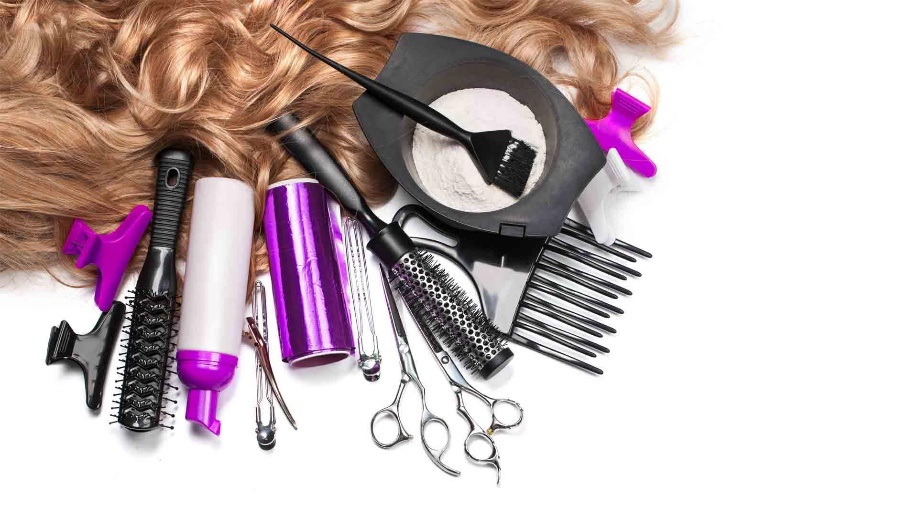 Парикмахерская – это предприятие, оказывающее услуги парикмахера, маникюра, педикюра,  косметических и сопутствующих процедур. Услуги парикмахерских регулируются следующими нормативно-правовыми актами:1. Закон РФ от 07.02.1992. №2300-1 «О защите прав потребителей»;2. Правила бытового обслуживания населения в Российской Федерации, утверждённые постановлением Правительства РФ от 21.09.2020 года № 1514;3. ГОСТ Р 51142-98 «Услуги бытовые. Услуги парикмахерских. Общие технические условия»;Каждая парикмахерская должна потребителю предоставить информацию об исполнителе услуг:         Организация размещает на вывеске предприятия фирменное наименование (наименование) своей организации, место ее нахождения (адрес), а  индивидуальный предприниматель – сведения о государственной регистрации с указанием наименования зарегистрировавшего его органа, кроме этого размещается режим работы предприятия.         В месте оказания услуг исполнитель обязан до потребителей довести следующую информацию об оказываемых услугах:-   перечень оказываемых услуг и форм их предоставления;-   обозначения стандартов, обязательным требованиям которых должны соответствовать услуги;-   сроки оказания услуг;-   данные о конкретном лице, которое будет оказывать услугу, если эти данные имеют значение, исходя из характера услуги;-   цены на оказываемые услуги, а также на используемые при этом материалы и сведения о порядке и форме оплаты.- требования, которые должны обеспечивать безопасность оказания услуги (выполняемой работы) для потребителя, а также предотвращение причинения вреда имуществу потребителя;- образцы договоров (квитанций, иных документов) об оказании услуг (выполнении работ);- перечень категорий потребителей, имеющих право на получение льгот, а также перечень льгот, предоставляемых при оказании услуг (выполнении работ) в соответствии с федеральными законами и иными нормативными правовыми актами Российской Федерации.         Информация должна находиться в удобном и доступном для обозрения месте.Исполнитель обязан иметь книгу отзывов и предложений, которая предоставляется потребителю по его требованию.         Исполнитель обязан заключить договор оказания услуги (квитанция или иной документ) и в нем должны быть указаны следующие сведения: наименование исполнителя, вид услуги, цена услуги, используемые материалы, дата оказания услуги и др. необходимые сведения.Исполнитель обязан передать потребителю выполненную услугу, качество которой соответствует договору, а при отсутствии в договоре условий о качестве услуги, обязан передать потребителю услугу, соответствующую предъявляемым потребителем требованиям.          При оказании парикмахерских услуг на дому у потребителя или в ином месте, указанном потребителем, исполнитель обеспечивает явку работника в согласованное с потребителем время, а потребитель обязан создать необходимые условия для оказания услуги (выполнения работы).         Потребитель обязан в порядке и сроки, которые предусмотрены договором об оказании услуг, с участием исполнителя осмотреть и принять выполненную работу (ее результат).         При обнаружении отступлений от договора, ухудшающих результат работы, или иных недостатков в работе потребитель должен заявить об этом исполнителю. Указанные недостатки должны быть описаны в акте либо в ином документе, удостоверяющем приемку.         Потребитель, обнаруживший после приемки работы отступления в ней от договора об оказании услуг (выполнении работ) или иные недостатки, которые не могли быть установлены при обычном способе приемки (скрытые недостатки), в том числе такие, которые были умышленно скрыты исполнителем, обязан известить об этом исполнителя в разумный срок по их обнаружении.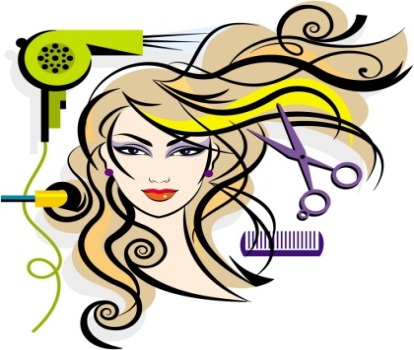 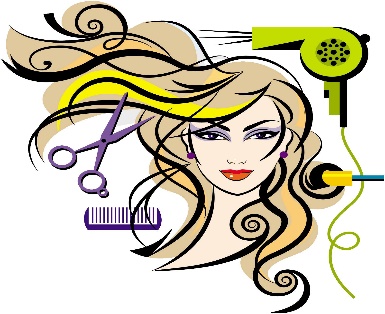 За получением подробной консультации и правовой помощи потребители могут обращаться:— в Общественную приемную Управления Роспотребнадзора по Новгородской области по телефону 971-106;— в Центр по информированию и консультированию потребителей ФБУЗ «ЦГи Э вНовгородской области» по телефону 77-20-38, 73-06-77; Е-mail: zpp.center@yandex.ru— на «горячую линию» Единого консультационного центра Роспотребнадзора, который функционирует в круглосуточном режиме, телефон 8 800 555 49 43 (звонок бесплатный).         --- на  государственном информационном ресурсе в сфере защиты прав потребителей                    http://zpp.rospotrebnadzor      вы можете найти памятки, образцы претензий, исковых                        заявлений и другую полезную информацию для потребителей 